As of May 2021, Arron N. Honniball is Senior Research Fellow (ASEAN) at The Max Planck Foundation for International Peace and the Rule of Law (Germany). Prior to joining MPFPR, Arron was a Research Fellow (2019-2021) in the Ocean Law and Policy Team at the Centre for International Law, National University of Singapore (Singapore) and PhD Candidate (2014-2018) at the Netherlands Institute for the Law of the Sea, Utrecht University (The Netherlands). His research interests principally concern the law of the sea and state jurisdiction in international law, with a particular emphasis on maritime security in Asia.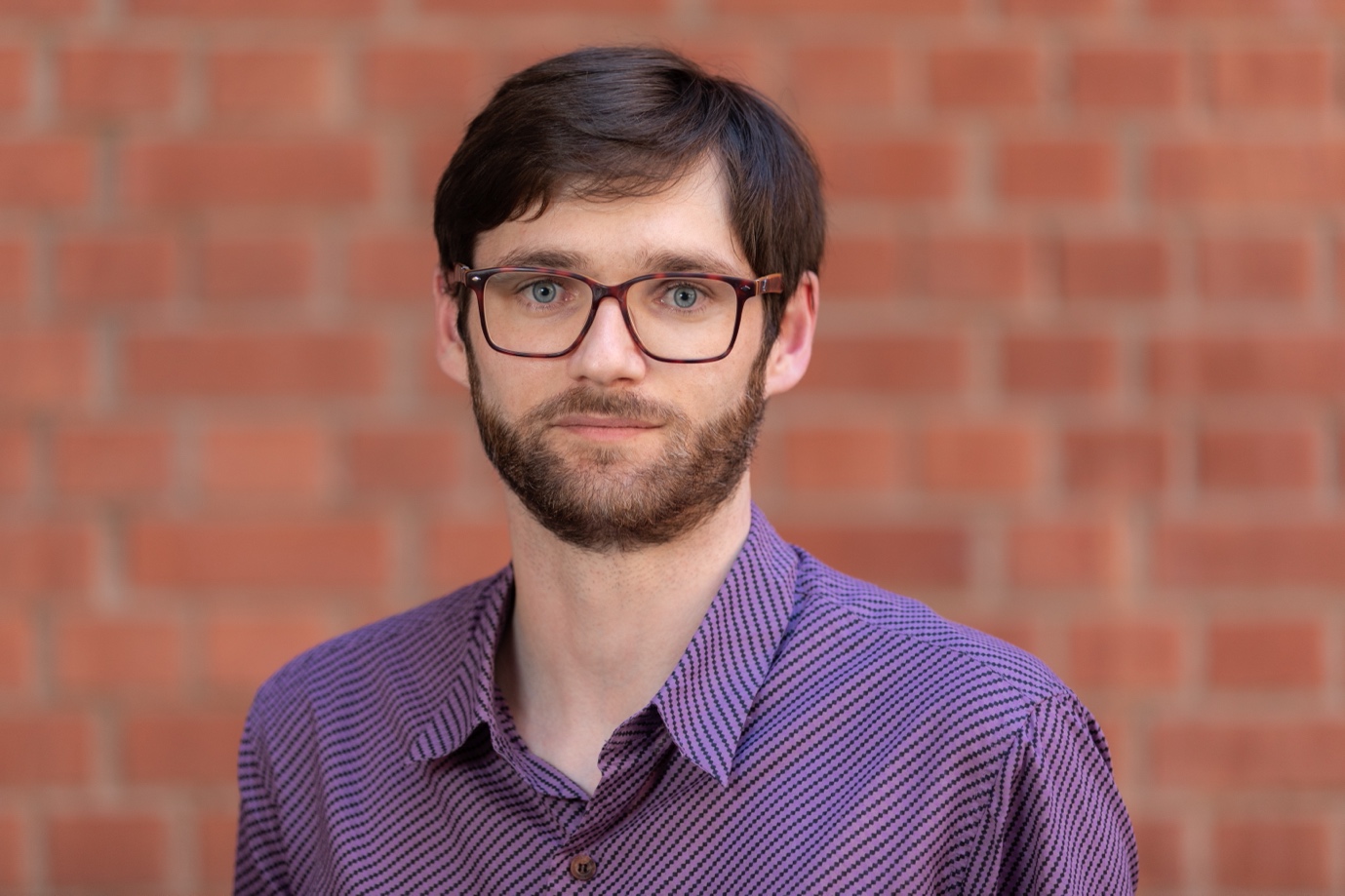 